Inglês II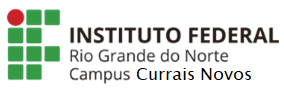 Profª Cristiane de Brito CruzAtividade Avaliativa da 1ª EtapaTurma: 2º ano InformáticaAlunos: Andriel Vinicius, Charles Rogers Miami murder true storyLast night Lewis Meyer died at his home in Miami. Phil Fork, a police detective, was the first person to arrive at the house after Mr. Meyer died. This is what he found: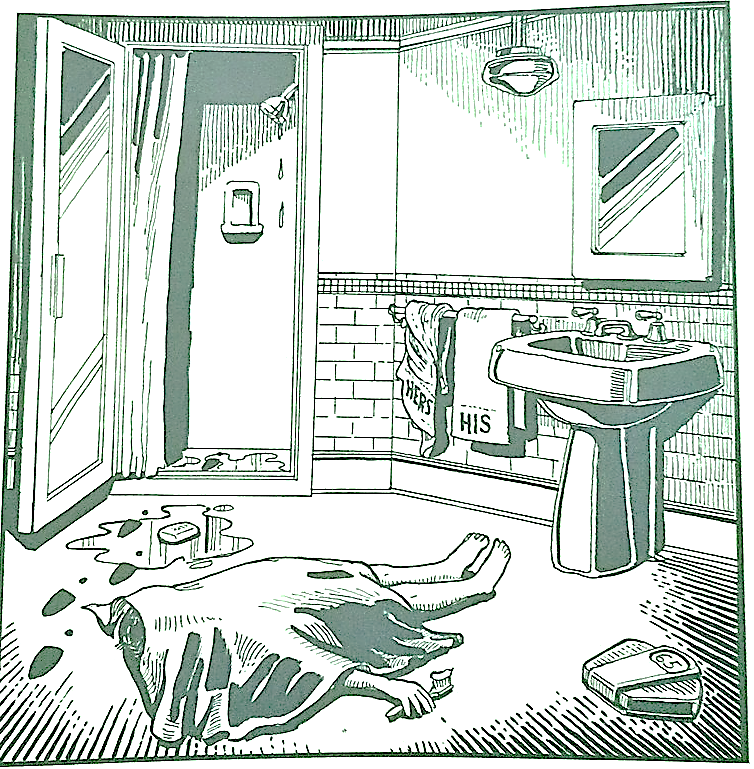 Mr. Meyer’s wife, Margo, told Fork: “It was an accident. My husband took a shower at about 10h p.m. After his shower, he slipped on a piece of soap and fell down.”Mr. Meyer was trying to brush his teeth when his wife hit him over the head. She took a shower and get out the box when he was not paying attention, she attacked him from behind. To kill him she used a balance that were in the bathroom. The balance broke when she hit him. She let her husband body on the bathroom floor and went to the couple room to get dressed. She put on a beautiful dress, did a nice make up and got her nicest high heels. To make sure the police would not figure out what really happened she made up a fake scenario of him falling down after slipping on a soap and dying. She placed the soap on the floor and put. Sheshower dripping, and when she was going out the bathroom box, she did not notice that she had let high heels steps on the floor.The police detective Phil Fork talked to the forensics and realized she lied to him, so he arrested her for murdering her husband. At the police station, she confessed she had killed her husband because…Mr. Meyer had just came home, and he went to the kitchen but didn’t find his wife. Then, he screamed loudly her name. Margo was taking a shower. Their relationship was tense, they were fighting a lot. When she finished the shower, she slipped on the floor. Louis entered the bathroom at the same time as his wife quickly put the towel. He saw the scale scoring 225lbs, laughed out loud and called her fat. Margo felt humiliated, and started to cry. When he left the bathroom, she only thought about revenge.Later, when he went into the bathroom to take a shower, she waited until he left, and she hit the scale on his head. Margo checked his pulse, and found that he was dead. She cried a lot, because it wasn’t her intention.